 
 REGISTRO MUNICIPAL DE TRÁMITES Y SERVICIOSCÉDULA DE INFORMACIÓN DE LA OFICIALÍA CALIFICADORA 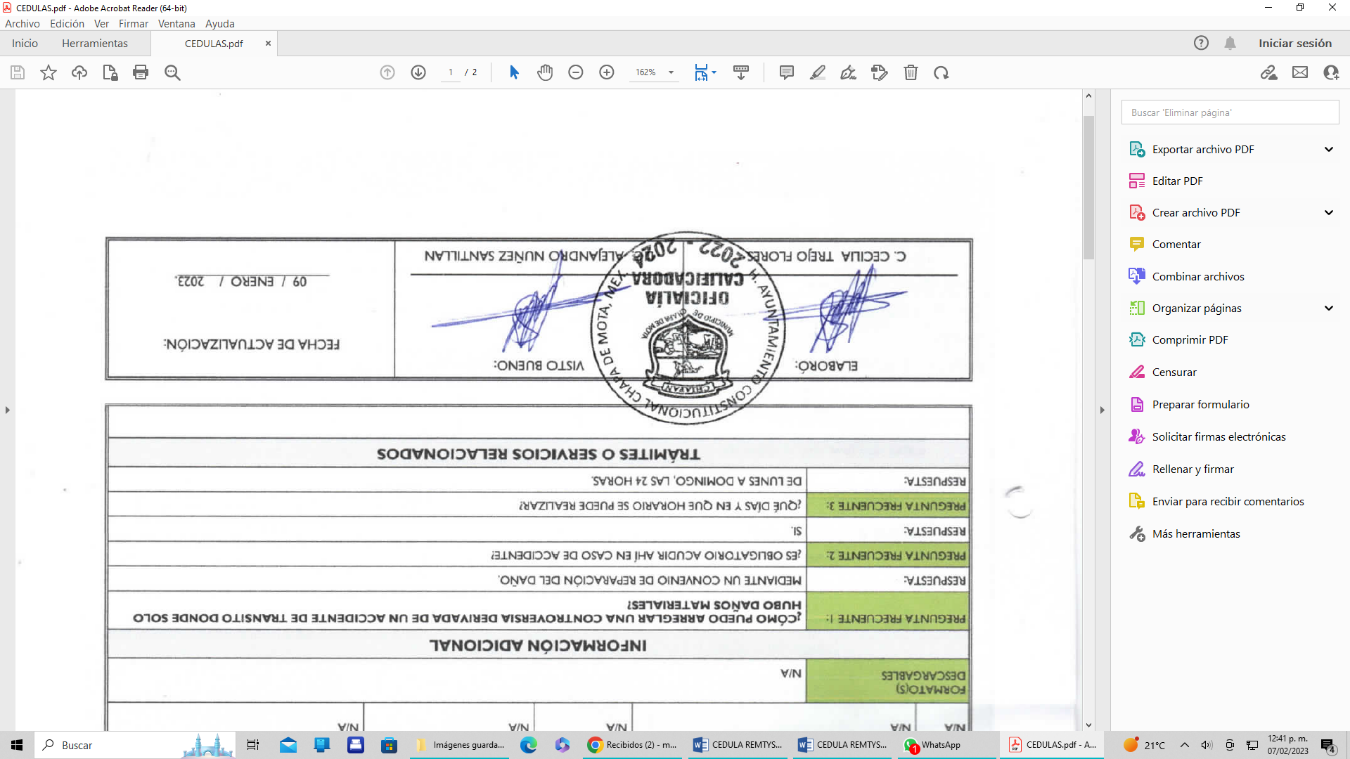 NOMBRE:NOMBRE:NOMBRE:NOMBRE:NOMBRE:NOMBRE:NOMBRE:NOMBRE:NOMBRE:NOMBRE:NOMBRE:NOMBRE:NOMBRE:NOMBRE:NOMBRE:NOMBRE:NOMBRE:NOMBRE:NOMBRE:NOMBRE:NOMBRE:NOMBRE:NOMBRE:NOMBRE:NOMBRE:TRÁMITE:TRÁMITE:SERVICIO:XCONVENIO POR ACCIDENTE DE TRANSITOCONVENIO POR ACCIDENTE DE TRANSITOCONVENIO POR ACCIDENTE DE TRANSITOCONVENIO POR ACCIDENTE DE TRANSITOCONVENIO POR ACCIDENTE DE TRANSITOCONVENIO POR ACCIDENTE DE TRANSITOCONVENIO POR ACCIDENTE DE TRANSITOCONVENIO POR ACCIDENTE DE TRANSITOCONVENIO POR ACCIDENTE DE TRANSITOCONVENIO POR ACCIDENTE DE TRANSITOCONVENIO POR ACCIDENTE DE TRANSITOCONVENIO POR ACCIDENTE DE TRANSITOCONVENIO POR ACCIDENTE DE TRANSITOCONVENIO POR ACCIDENTE DE TRANSITOCONVENIO POR ACCIDENTE DE TRANSITOCONVENIO POR ACCIDENTE DE TRANSITOCONVENIO POR ACCIDENTE DE TRANSITOCONVENIO POR ACCIDENTE DE TRANSITOCONVENIO POR ACCIDENTE DE TRANSITOCONVENIO POR ACCIDENTE DE TRANSITOCONVENIO POR ACCIDENTE DE TRANSITOCONVENIO POR ACCIDENTE DE TRANSITOCONVENIO POR ACCIDENTE DE TRANSITOCONVENIO POR ACCIDENTE DE TRANSITOCONVENIO POR ACCIDENTE DE TRANSITOCONVENIO POR ACCIDENTE DE TRANSITOCONVENIO POR ACCIDENTE DE TRANSITOCONVENIO POR ACCIDENTE DE TRANSITOCONVENIO POR ACCIDENTE DE TRANSITOCONVENIO POR ACCIDENTE DE TRANSITOCONVENIO POR ACCIDENTE DE TRANSITODESCRIPCIÓN: DESCRIPCIÓN: DESCRIPCIÓN: DESCRIPCIÓN: DESCRIPCIÓN: DESCRIPCIÓN: DESCRIPCIÓN: DESCRIPCIÓN: DESCRIPCIÓN: DESCRIPCIÓN: DESCRIPCIÓN: DESCRIPCIÓN: DESCRIPCIÓN: DESCRIPCIÓN: DESCRIPCIÓN: DESCRIPCIÓN: DESCRIPCIÓN: DESCRIPCIÓN: DESCRIPCIÓN: DESCRIPCIÓN: DESCRIPCIÓN: DESCRIPCIÓN: DESCRIPCIÓN: DESCRIPCIÓN: DESCRIPCIÓN: DESCRIPCIÓN: DESCRIPCIÓN: DESCRIPCIÓN: DESCRIPCIÓN: DESCRIPCIÓN: DESCRIPCIÓN: CONSISTE EN ASENTAR EN UN DOCUMENTO EL ACUERDO DE DOS O MÁS VOLUNTADES, PARA SOLUCIONAR UN PROBLEMA REFERENTE A UN ACCIDENTE DE TRÁNSITO EL CUAL OCASIONO DAÑOS MATERIALES A PROPIEDAD PRIVADA.CONSISTE EN ASENTAR EN UN DOCUMENTO EL ACUERDO DE DOS O MÁS VOLUNTADES, PARA SOLUCIONAR UN PROBLEMA REFERENTE A UN ACCIDENTE DE TRÁNSITO EL CUAL OCASIONO DAÑOS MATERIALES A PROPIEDAD PRIVADA.CONSISTE EN ASENTAR EN UN DOCUMENTO EL ACUERDO DE DOS O MÁS VOLUNTADES, PARA SOLUCIONAR UN PROBLEMA REFERENTE A UN ACCIDENTE DE TRÁNSITO EL CUAL OCASIONO DAÑOS MATERIALES A PROPIEDAD PRIVADA.CONSISTE EN ASENTAR EN UN DOCUMENTO EL ACUERDO DE DOS O MÁS VOLUNTADES, PARA SOLUCIONAR UN PROBLEMA REFERENTE A UN ACCIDENTE DE TRÁNSITO EL CUAL OCASIONO DAÑOS MATERIALES A PROPIEDAD PRIVADA.CONSISTE EN ASENTAR EN UN DOCUMENTO EL ACUERDO DE DOS O MÁS VOLUNTADES, PARA SOLUCIONAR UN PROBLEMA REFERENTE A UN ACCIDENTE DE TRÁNSITO EL CUAL OCASIONO DAÑOS MATERIALES A PROPIEDAD PRIVADA.CONSISTE EN ASENTAR EN UN DOCUMENTO EL ACUERDO DE DOS O MÁS VOLUNTADES, PARA SOLUCIONAR UN PROBLEMA REFERENTE A UN ACCIDENTE DE TRÁNSITO EL CUAL OCASIONO DAÑOS MATERIALES A PROPIEDAD PRIVADA.CONSISTE EN ASENTAR EN UN DOCUMENTO EL ACUERDO DE DOS O MÁS VOLUNTADES, PARA SOLUCIONAR UN PROBLEMA REFERENTE A UN ACCIDENTE DE TRÁNSITO EL CUAL OCASIONO DAÑOS MATERIALES A PROPIEDAD PRIVADA.CONSISTE EN ASENTAR EN UN DOCUMENTO EL ACUERDO DE DOS O MÁS VOLUNTADES, PARA SOLUCIONAR UN PROBLEMA REFERENTE A UN ACCIDENTE DE TRÁNSITO EL CUAL OCASIONO DAÑOS MATERIALES A PROPIEDAD PRIVADA.CONSISTE EN ASENTAR EN UN DOCUMENTO EL ACUERDO DE DOS O MÁS VOLUNTADES, PARA SOLUCIONAR UN PROBLEMA REFERENTE A UN ACCIDENTE DE TRÁNSITO EL CUAL OCASIONO DAÑOS MATERIALES A PROPIEDAD PRIVADA.CONSISTE EN ASENTAR EN UN DOCUMENTO EL ACUERDO DE DOS O MÁS VOLUNTADES, PARA SOLUCIONAR UN PROBLEMA REFERENTE A UN ACCIDENTE DE TRÁNSITO EL CUAL OCASIONO DAÑOS MATERIALES A PROPIEDAD PRIVADA.CONSISTE EN ASENTAR EN UN DOCUMENTO EL ACUERDO DE DOS O MÁS VOLUNTADES, PARA SOLUCIONAR UN PROBLEMA REFERENTE A UN ACCIDENTE DE TRÁNSITO EL CUAL OCASIONO DAÑOS MATERIALES A PROPIEDAD PRIVADA.CONSISTE EN ASENTAR EN UN DOCUMENTO EL ACUERDO DE DOS O MÁS VOLUNTADES, PARA SOLUCIONAR UN PROBLEMA REFERENTE A UN ACCIDENTE DE TRÁNSITO EL CUAL OCASIONO DAÑOS MATERIALES A PROPIEDAD PRIVADA.CONSISTE EN ASENTAR EN UN DOCUMENTO EL ACUERDO DE DOS O MÁS VOLUNTADES, PARA SOLUCIONAR UN PROBLEMA REFERENTE A UN ACCIDENTE DE TRÁNSITO EL CUAL OCASIONO DAÑOS MATERIALES A PROPIEDAD PRIVADA.CONSISTE EN ASENTAR EN UN DOCUMENTO EL ACUERDO DE DOS O MÁS VOLUNTADES, PARA SOLUCIONAR UN PROBLEMA REFERENTE A UN ACCIDENTE DE TRÁNSITO EL CUAL OCASIONO DAÑOS MATERIALES A PROPIEDAD PRIVADA.CONSISTE EN ASENTAR EN UN DOCUMENTO EL ACUERDO DE DOS O MÁS VOLUNTADES, PARA SOLUCIONAR UN PROBLEMA REFERENTE A UN ACCIDENTE DE TRÁNSITO EL CUAL OCASIONO DAÑOS MATERIALES A PROPIEDAD PRIVADA.CONSISTE EN ASENTAR EN UN DOCUMENTO EL ACUERDO DE DOS O MÁS VOLUNTADES, PARA SOLUCIONAR UN PROBLEMA REFERENTE A UN ACCIDENTE DE TRÁNSITO EL CUAL OCASIONO DAÑOS MATERIALES A PROPIEDAD PRIVADA.CONSISTE EN ASENTAR EN UN DOCUMENTO EL ACUERDO DE DOS O MÁS VOLUNTADES, PARA SOLUCIONAR UN PROBLEMA REFERENTE A UN ACCIDENTE DE TRÁNSITO EL CUAL OCASIONO DAÑOS MATERIALES A PROPIEDAD PRIVADA.CONSISTE EN ASENTAR EN UN DOCUMENTO EL ACUERDO DE DOS O MÁS VOLUNTADES, PARA SOLUCIONAR UN PROBLEMA REFERENTE A UN ACCIDENTE DE TRÁNSITO EL CUAL OCASIONO DAÑOS MATERIALES A PROPIEDAD PRIVADA.CONSISTE EN ASENTAR EN UN DOCUMENTO EL ACUERDO DE DOS O MÁS VOLUNTADES, PARA SOLUCIONAR UN PROBLEMA REFERENTE A UN ACCIDENTE DE TRÁNSITO EL CUAL OCASIONO DAÑOS MATERIALES A PROPIEDAD PRIVADA.CONSISTE EN ASENTAR EN UN DOCUMENTO EL ACUERDO DE DOS O MÁS VOLUNTADES, PARA SOLUCIONAR UN PROBLEMA REFERENTE A UN ACCIDENTE DE TRÁNSITO EL CUAL OCASIONO DAÑOS MATERIALES A PROPIEDAD PRIVADA.CONSISTE EN ASENTAR EN UN DOCUMENTO EL ACUERDO DE DOS O MÁS VOLUNTADES, PARA SOLUCIONAR UN PROBLEMA REFERENTE A UN ACCIDENTE DE TRÁNSITO EL CUAL OCASIONO DAÑOS MATERIALES A PROPIEDAD PRIVADA.CONSISTE EN ASENTAR EN UN DOCUMENTO EL ACUERDO DE DOS O MÁS VOLUNTADES, PARA SOLUCIONAR UN PROBLEMA REFERENTE A UN ACCIDENTE DE TRÁNSITO EL CUAL OCASIONO DAÑOS MATERIALES A PROPIEDAD PRIVADA.CONSISTE EN ASENTAR EN UN DOCUMENTO EL ACUERDO DE DOS O MÁS VOLUNTADES, PARA SOLUCIONAR UN PROBLEMA REFERENTE A UN ACCIDENTE DE TRÁNSITO EL CUAL OCASIONO DAÑOS MATERIALES A PROPIEDAD PRIVADA.CONSISTE EN ASENTAR EN UN DOCUMENTO EL ACUERDO DE DOS O MÁS VOLUNTADES, PARA SOLUCIONAR UN PROBLEMA REFERENTE A UN ACCIDENTE DE TRÁNSITO EL CUAL OCASIONO DAÑOS MATERIALES A PROPIEDAD PRIVADA.CONSISTE EN ASENTAR EN UN DOCUMENTO EL ACUERDO DE DOS O MÁS VOLUNTADES, PARA SOLUCIONAR UN PROBLEMA REFERENTE A UN ACCIDENTE DE TRÁNSITO EL CUAL OCASIONO DAÑOS MATERIALES A PROPIEDAD PRIVADA.CONSISTE EN ASENTAR EN UN DOCUMENTO EL ACUERDO DE DOS O MÁS VOLUNTADES, PARA SOLUCIONAR UN PROBLEMA REFERENTE A UN ACCIDENTE DE TRÁNSITO EL CUAL OCASIONO DAÑOS MATERIALES A PROPIEDAD PRIVADA.CONSISTE EN ASENTAR EN UN DOCUMENTO EL ACUERDO DE DOS O MÁS VOLUNTADES, PARA SOLUCIONAR UN PROBLEMA REFERENTE A UN ACCIDENTE DE TRÁNSITO EL CUAL OCASIONO DAÑOS MATERIALES A PROPIEDAD PRIVADA.CONSISTE EN ASENTAR EN UN DOCUMENTO EL ACUERDO DE DOS O MÁS VOLUNTADES, PARA SOLUCIONAR UN PROBLEMA REFERENTE A UN ACCIDENTE DE TRÁNSITO EL CUAL OCASIONO DAÑOS MATERIALES A PROPIEDAD PRIVADA.CONSISTE EN ASENTAR EN UN DOCUMENTO EL ACUERDO DE DOS O MÁS VOLUNTADES, PARA SOLUCIONAR UN PROBLEMA REFERENTE A UN ACCIDENTE DE TRÁNSITO EL CUAL OCASIONO DAÑOS MATERIALES A PROPIEDAD PRIVADA.CONSISTE EN ASENTAR EN UN DOCUMENTO EL ACUERDO DE DOS O MÁS VOLUNTADES, PARA SOLUCIONAR UN PROBLEMA REFERENTE A UN ACCIDENTE DE TRÁNSITO EL CUAL OCASIONO DAÑOS MATERIALES A PROPIEDAD PRIVADA.CONSISTE EN ASENTAR EN UN DOCUMENTO EL ACUERDO DE DOS O MÁS VOLUNTADES, PARA SOLUCIONAR UN PROBLEMA REFERENTE A UN ACCIDENTE DE TRÁNSITO EL CUAL OCASIONO DAÑOS MATERIALES A PROPIEDAD PRIVADA.FUNDAMENTO LEGAL:FUNDAMENTO LEGAL:ARTICULOS  21 Y 115 DE LA CONSTITUCION POLITICA DE LOS ESTADOS UNIDOS MEXICANOS.ARTICULOS 122 Y 128 FRACCIÓN VII DE LA CONSTITUCIÓN POLÍTICA DEL ESTADO LIBRE Y SOBERANO DE MÉXICO.ARTICULO 150 FRACCION II, INCISO H) DE LA LEY ORGANICA MUNICIPAL DEL ESTADO DE MEXICO.ARTICULOS 204 FRACCION I, 247, 252 Y 253 DEL BANDO MUNICIPAL  DE CHAPA DE MOTA 2022.ARTICULOS  21 Y 115 DE LA CONSTITUCION POLITICA DE LOS ESTADOS UNIDOS MEXICANOS.ARTICULOS 122 Y 128 FRACCIÓN VII DE LA CONSTITUCIÓN POLÍTICA DEL ESTADO LIBRE Y SOBERANO DE MÉXICO.ARTICULO 150 FRACCION II, INCISO H) DE LA LEY ORGANICA MUNICIPAL DEL ESTADO DE MEXICO.ARTICULOS 204 FRACCION I, 247, 252 Y 253 DEL BANDO MUNICIPAL  DE CHAPA DE MOTA 2022.ARTICULOS  21 Y 115 DE LA CONSTITUCION POLITICA DE LOS ESTADOS UNIDOS MEXICANOS.ARTICULOS 122 Y 128 FRACCIÓN VII DE LA CONSTITUCIÓN POLÍTICA DEL ESTADO LIBRE Y SOBERANO DE MÉXICO.ARTICULO 150 FRACCION II, INCISO H) DE LA LEY ORGANICA MUNICIPAL DEL ESTADO DE MEXICO.ARTICULOS 204 FRACCION I, 247, 252 Y 253 DEL BANDO MUNICIPAL  DE CHAPA DE MOTA 2022.ARTICULOS  21 Y 115 DE LA CONSTITUCION POLITICA DE LOS ESTADOS UNIDOS MEXICANOS.ARTICULOS 122 Y 128 FRACCIÓN VII DE LA CONSTITUCIÓN POLÍTICA DEL ESTADO LIBRE Y SOBERANO DE MÉXICO.ARTICULO 150 FRACCION II, INCISO H) DE LA LEY ORGANICA MUNICIPAL DEL ESTADO DE MEXICO.ARTICULOS 204 FRACCION I, 247, 252 Y 253 DEL BANDO MUNICIPAL  DE CHAPA DE MOTA 2022.ARTICULOS  21 Y 115 DE LA CONSTITUCION POLITICA DE LOS ESTADOS UNIDOS MEXICANOS.ARTICULOS 122 Y 128 FRACCIÓN VII DE LA CONSTITUCIÓN POLÍTICA DEL ESTADO LIBRE Y SOBERANO DE MÉXICO.ARTICULO 150 FRACCION II, INCISO H) DE LA LEY ORGANICA MUNICIPAL DEL ESTADO DE MEXICO.ARTICULOS 204 FRACCION I, 247, 252 Y 253 DEL BANDO MUNICIPAL  DE CHAPA DE MOTA 2022.ARTICULOS  21 Y 115 DE LA CONSTITUCION POLITICA DE LOS ESTADOS UNIDOS MEXICANOS.ARTICULOS 122 Y 128 FRACCIÓN VII DE LA CONSTITUCIÓN POLÍTICA DEL ESTADO LIBRE Y SOBERANO DE MÉXICO.ARTICULO 150 FRACCION II, INCISO H) DE LA LEY ORGANICA MUNICIPAL DEL ESTADO DE MEXICO.ARTICULOS 204 FRACCION I, 247, 252 Y 253 DEL BANDO MUNICIPAL  DE CHAPA DE MOTA 2022.ARTICULOS  21 Y 115 DE LA CONSTITUCION POLITICA DE LOS ESTADOS UNIDOS MEXICANOS.ARTICULOS 122 Y 128 FRACCIÓN VII DE LA CONSTITUCIÓN POLÍTICA DEL ESTADO LIBRE Y SOBERANO DE MÉXICO.ARTICULO 150 FRACCION II, INCISO H) DE LA LEY ORGANICA MUNICIPAL DEL ESTADO DE MEXICO.ARTICULOS 204 FRACCION I, 247, 252 Y 253 DEL BANDO MUNICIPAL  DE CHAPA DE MOTA 2022.ARTICULOS  21 Y 115 DE LA CONSTITUCION POLITICA DE LOS ESTADOS UNIDOS MEXICANOS.ARTICULOS 122 Y 128 FRACCIÓN VII DE LA CONSTITUCIÓN POLÍTICA DEL ESTADO LIBRE Y SOBERANO DE MÉXICO.ARTICULO 150 FRACCION II, INCISO H) DE LA LEY ORGANICA MUNICIPAL DEL ESTADO DE MEXICO.ARTICULOS 204 FRACCION I, 247, 252 Y 253 DEL BANDO MUNICIPAL  DE CHAPA DE MOTA 2022.ARTICULOS  21 Y 115 DE LA CONSTITUCION POLITICA DE LOS ESTADOS UNIDOS MEXICANOS.ARTICULOS 122 Y 128 FRACCIÓN VII DE LA CONSTITUCIÓN POLÍTICA DEL ESTADO LIBRE Y SOBERANO DE MÉXICO.ARTICULO 150 FRACCION II, INCISO H) DE LA LEY ORGANICA MUNICIPAL DEL ESTADO DE MEXICO.ARTICULOS 204 FRACCION I, 247, 252 Y 253 DEL BANDO MUNICIPAL  DE CHAPA DE MOTA 2022.ARTICULOS  21 Y 115 DE LA CONSTITUCION POLITICA DE LOS ESTADOS UNIDOS MEXICANOS.ARTICULOS 122 Y 128 FRACCIÓN VII DE LA CONSTITUCIÓN POLÍTICA DEL ESTADO LIBRE Y SOBERANO DE MÉXICO.ARTICULO 150 FRACCION II, INCISO H) DE LA LEY ORGANICA MUNICIPAL DEL ESTADO DE MEXICO.ARTICULOS 204 FRACCION I, 247, 252 Y 253 DEL BANDO MUNICIPAL  DE CHAPA DE MOTA 2022.ARTICULOS  21 Y 115 DE LA CONSTITUCION POLITICA DE LOS ESTADOS UNIDOS MEXICANOS.ARTICULOS 122 Y 128 FRACCIÓN VII DE LA CONSTITUCIÓN POLÍTICA DEL ESTADO LIBRE Y SOBERANO DE MÉXICO.ARTICULO 150 FRACCION II, INCISO H) DE LA LEY ORGANICA MUNICIPAL DEL ESTADO DE MEXICO.ARTICULOS 204 FRACCION I, 247, 252 Y 253 DEL BANDO MUNICIPAL  DE CHAPA DE MOTA 2022.ARTICULOS  21 Y 115 DE LA CONSTITUCION POLITICA DE LOS ESTADOS UNIDOS MEXICANOS.ARTICULOS 122 Y 128 FRACCIÓN VII DE LA CONSTITUCIÓN POLÍTICA DEL ESTADO LIBRE Y SOBERANO DE MÉXICO.ARTICULO 150 FRACCION II, INCISO H) DE LA LEY ORGANICA MUNICIPAL DEL ESTADO DE MEXICO.ARTICULOS 204 FRACCION I, 247, 252 Y 253 DEL BANDO MUNICIPAL  DE CHAPA DE MOTA 2022.ARTICULOS  21 Y 115 DE LA CONSTITUCION POLITICA DE LOS ESTADOS UNIDOS MEXICANOS.ARTICULOS 122 Y 128 FRACCIÓN VII DE LA CONSTITUCIÓN POLÍTICA DEL ESTADO LIBRE Y SOBERANO DE MÉXICO.ARTICULO 150 FRACCION II, INCISO H) DE LA LEY ORGANICA MUNICIPAL DEL ESTADO DE MEXICO.ARTICULOS 204 FRACCION I, 247, 252 Y 253 DEL BANDO MUNICIPAL  DE CHAPA DE MOTA 2022.ARTICULOS  21 Y 115 DE LA CONSTITUCION POLITICA DE LOS ESTADOS UNIDOS MEXICANOS.ARTICULOS 122 Y 128 FRACCIÓN VII DE LA CONSTITUCIÓN POLÍTICA DEL ESTADO LIBRE Y SOBERANO DE MÉXICO.ARTICULO 150 FRACCION II, INCISO H) DE LA LEY ORGANICA MUNICIPAL DEL ESTADO DE MEXICO.ARTICULOS 204 FRACCION I, 247, 252 Y 253 DEL BANDO MUNICIPAL  DE CHAPA DE MOTA 2022.ARTICULOS  21 Y 115 DE LA CONSTITUCION POLITICA DE LOS ESTADOS UNIDOS MEXICANOS.ARTICULOS 122 Y 128 FRACCIÓN VII DE LA CONSTITUCIÓN POLÍTICA DEL ESTADO LIBRE Y SOBERANO DE MÉXICO.ARTICULO 150 FRACCION II, INCISO H) DE LA LEY ORGANICA MUNICIPAL DEL ESTADO DE MEXICO.ARTICULOS 204 FRACCION I, 247, 252 Y 253 DEL BANDO MUNICIPAL  DE CHAPA DE MOTA 2022.ARTICULOS  21 Y 115 DE LA CONSTITUCION POLITICA DE LOS ESTADOS UNIDOS MEXICANOS.ARTICULOS 122 Y 128 FRACCIÓN VII DE LA CONSTITUCIÓN POLÍTICA DEL ESTADO LIBRE Y SOBERANO DE MÉXICO.ARTICULO 150 FRACCION II, INCISO H) DE LA LEY ORGANICA MUNICIPAL DEL ESTADO DE MEXICO.ARTICULOS 204 FRACCION I, 247, 252 Y 253 DEL BANDO MUNICIPAL  DE CHAPA DE MOTA 2022.ARTICULOS  21 Y 115 DE LA CONSTITUCION POLITICA DE LOS ESTADOS UNIDOS MEXICANOS.ARTICULOS 122 Y 128 FRACCIÓN VII DE LA CONSTITUCIÓN POLÍTICA DEL ESTADO LIBRE Y SOBERANO DE MÉXICO.ARTICULO 150 FRACCION II, INCISO H) DE LA LEY ORGANICA MUNICIPAL DEL ESTADO DE MEXICO.ARTICULOS 204 FRACCION I, 247, 252 Y 253 DEL BANDO MUNICIPAL  DE CHAPA DE MOTA 2022.ARTICULOS  21 Y 115 DE LA CONSTITUCION POLITICA DE LOS ESTADOS UNIDOS MEXICANOS.ARTICULOS 122 Y 128 FRACCIÓN VII DE LA CONSTITUCIÓN POLÍTICA DEL ESTADO LIBRE Y SOBERANO DE MÉXICO.ARTICULO 150 FRACCION II, INCISO H) DE LA LEY ORGANICA MUNICIPAL DEL ESTADO DE MEXICO.ARTICULOS 204 FRACCION I, 247, 252 Y 253 DEL BANDO MUNICIPAL  DE CHAPA DE MOTA 2022.ARTICULOS  21 Y 115 DE LA CONSTITUCION POLITICA DE LOS ESTADOS UNIDOS MEXICANOS.ARTICULOS 122 Y 128 FRACCIÓN VII DE LA CONSTITUCIÓN POLÍTICA DEL ESTADO LIBRE Y SOBERANO DE MÉXICO.ARTICULO 150 FRACCION II, INCISO H) DE LA LEY ORGANICA MUNICIPAL DEL ESTADO DE MEXICO.ARTICULOS 204 FRACCION I, 247, 252 Y 253 DEL BANDO MUNICIPAL  DE CHAPA DE MOTA 2022.ARTICULOS  21 Y 115 DE LA CONSTITUCION POLITICA DE LOS ESTADOS UNIDOS MEXICANOS.ARTICULOS 122 Y 128 FRACCIÓN VII DE LA CONSTITUCIÓN POLÍTICA DEL ESTADO LIBRE Y SOBERANO DE MÉXICO.ARTICULO 150 FRACCION II, INCISO H) DE LA LEY ORGANICA MUNICIPAL DEL ESTADO DE MEXICO.ARTICULOS 204 FRACCION I, 247, 252 Y 253 DEL BANDO MUNICIPAL  DE CHAPA DE MOTA 2022.ARTICULOS  21 Y 115 DE LA CONSTITUCION POLITICA DE LOS ESTADOS UNIDOS MEXICANOS.ARTICULOS 122 Y 128 FRACCIÓN VII DE LA CONSTITUCIÓN POLÍTICA DEL ESTADO LIBRE Y SOBERANO DE MÉXICO.ARTICULO 150 FRACCION II, INCISO H) DE LA LEY ORGANICA MUNICIPAL DEL ESTADO DE MEXICO.ARTICULOS 204 FRACCION I, 247, 252 Y 253 DEL BANDO MUNICIPAL  DE CHAPA DE MOTA 2022.ARTICULOS  21 Y 115 DE LA CONSTITUCION POLITICA DE LOS ESTADOS UNIDOS MEXICANOS.ARTICULOS 122 Y 128 FRACCIÓN VII DE LA CONSTITUCIÓN POLÍTICA DEL ESTADO LIBRE Y SOBERANO DE MÉXICO.ARTICULO 150 FRACCION II, INCISO H) DE LA LEY ORGANICA MUNICIPAL DEL ESTADO DE MEXICO.ARTICULOS 204 FRACCION I, 247, 252 Y 253 DEL BANDO MUNICIPAL  DE CHAPA DE MOTA 2022.ARTICULOS  21 Y 115 DE LA CONSTITUCION POLITICA DE LOS ESTADOS UNIDOS MEXICANOS.ARTICULOS 122 Y 128 FRACCIÓN VII DE LA CONSTITUCIÓN POLÍTICA DEL ESTADO LIBRE Y SOBERANO DE MÉXICO.ARTICULO 150 FRACCION II, INCISO H) DE LA LEY ORGANICA MUNICIPAL DEL ESTADO DE MEXICO.ARTICULOS 204 FRACCION I, 247, 252 Y 253 DEL BANDO MUNICIPAL  DE CHAPA DE MOTA 2022.ARTICULOS  21 Y 115 DE LA CONSTITUCION POLITICA DE LOS ESTADOS UNIDOS MEXICANOS.ARTICULOS 122 Y 128 FRACCIÓN VII DE LA CONSTITUCIÓN POLÍTICA DEL ESTADO LIBRE Y SOBERANO DE MÉXICO.ARTICULO 150 FRACCION II, INCISO H) DE LA LEY ORGANICA MUNICIPAL DEL ESTADO DE MEXICO.ARTICULOS 204 FRACCION I, 247, 252 Y 253 DEL BANDO MUNICIPAL  DE CHAPA DE MOTA 2022.ARTICULOS  21 Y 115 DE LA CONSTITUCION POLITICA DE LOS ESTADOS UNIDOS MEXICANOS.ARTICULOS 122 Y 128 FRACCIÓN VII DE LA CONSTITUCIÓN POLÍTICA DEL ESTADO LIBRE Y SOBERANO DE MÉXICO.ARTICULO 150 FRACCION II, INCISO H) DE LA LEY ORGANICA MUNICIPAL DEL ESTADO DE MEXICO.ARTICULOS 204 FRACCION I, 247, 252 Y 253 DEL BANDO MUNICIPAL  DE CHAPA DE MOTA 2022.ARTICULOS  21 Y 115 DE LA CONSTITUCION POLITICA DE LOS ESTADOS UNIDOS MEXICANOS.ARTICULOS 122 Y 128 FRACCIÓN VII DE LA CONSTITUCIÓN POLÍTICA DEL ESTADO LIBRE Y SOBERANO DE MÉXICO.ARTICULO 150 FRACCION II, INCISO H) DE LA LEY ORGANICA MUNICIPAL DEL ESTADO DE MEXICO.ARTICULOS 204 FRACCION I, 247, 252 Y 253 DEL BANDO MUNICIPAL  DE CHAPA DE MOTA 2022.ARTICULOS  21 Y 115 DE LA CONSTITUCION POLITICA DE LOS ESTADOS UNIDOS MEXICANOS.ARTICULOS 122 Y 128 FRACCIÓN VII DE LA CONSTITUCIÓN POLÍTICA DEL ESTADO LIBRE Y SOBERANO DE MÉXICO.ARTICULO 150 FRACCION II, INCISO H) DE LA LEY ORGANICA MUNICIPAL DEL ESTADO DE MEXICO.ARTICULOS 204 FRACCION I, 247, 252 Y 253 DEL BANDO MUNICIPAL  DE CHAPA DE MOTA 2022.ARTICULOS  21 Y 115 DE LA CONSTITUCION POLITICA DE LOS ESTADOS UNIDOS MEXICANOS.ARTICULOS 122 Y 128 FRACCIÓN VII DE LA CONSTITUCIÓN POLÍTICA DEL ESTADO LIBRE Y SOBERANO DE MÉXICO.ARTICULO 150 FRACCION II, INCISO H) DE LA LEY ORGANICA MUNICIPAL DEL ESTADO DE MEXICO.ARTICULOS 204 FRACCION I, 247, 252 Y 253 DEL BANDO MUNICIPAL  DE CHAPA DE MOTA 2022.DOCUMENTO A OBTENER:DOCUMENTO A OBTENER:CONVENIOCONVENIOCONVENIOCONVENIOCONVENIOCONVENIOCONVENIOCONVENIOCONVENIOCONVENIOCONVENIOCONVENIOCONVENIOCONVENIOCONVENIOCONVENIOCONVENIOCONVENIOCONVENIOCONVENIOCONVENIOVIGENCIA DEL DOCUMENTO A OBTENER:VIGENCIA DEL DOCUMENTO A OBTENER:VIGENCIA DEL DOCUMENTO A OBTENER:PERMANENTEPERMANENTEPERMANENTEPERMANENTE¿SE REALIZA EN LÍNEA?:¿SE REALIZA EN LÍNEA?:SI NONODIRECCIÓN WEBDIRECCIÓN WEBDIRECCIÓN WEBDIRECCIÓN WEBN/AN/AN/AN/AN/AN/AN/AN/AN/AN/AN/AN/AN/AN/AN/AN/AN/AN/AN/ACASOS EN LOS QUE EL TRÁMITE DEBE REALIZARSE: CASOS EN LOS QUE EL TRÁMITE DEBE REALIZARSE: CASOS EN LOS QUE EL TRÁMITE DEBE REALIZARSE: CASOS EN LOS QUE EL TRÁMITE DEBE REALIZARSE: CASOS EN LOS QUE EL TRÁMITE DEBE REALIZARSE: CASOS EN LOS QUE EL TRÁMITE DEBE REALIZARSE: PARA RESOLVER UNA CONTROVERSIA DERIVADA DE UN HECHO DE TRANSITO, RESPECTO DE LA REPARACIÓN DEL DAÑO.PARA RESOLVER UNA CONTROVERSIA DERIVADA DE UN HECHO DE TRANSITO, RESPECTO DE LA REPARACIÓN DEL DAÑO.PARA RESOLVER UNA CONTROVERSIA DERIVADA DE UN HECHO DE TRANSITO, RESPECTO DE LA REPARACIÓN DEL DAÑO.PARA RESOLVER UNA CONTROVERSIA DERIVADA DE UN HECHO DE TRANSITO, RESPECTO DE LA REPARACIÓN DEL DAÑO.PARA RESOLVER UNA CONTROVERSIA DERIVADA DE UN HECHO DE TRANSITO, RESPECTO DE LA REPARACIÓN DEL DAÑO.PARA RESOLVER UNA CONTROVERSIA DERIVADA DE UN HECHO DE TRANSITO, RESPECTO DE LA REPARACIÓN DEL DAÑO.PARA RESOLVER UNA CONTROVERSIA DERIVADA DE UN HECHO DE TRANSITO, RESPECTO DE LA REPARACIÓN DEL DAÑO.PARA RESOLVER UNA CONTROVERSIA DERIVADA DE UN HECHO DE TRANSITO, RESPECTO DE LA REPARACIÓN DEL DAÑO.PARA RESOLVER UNA CONTROVERSIA DERIVADA DE UN HECHO DE TRANSITO, RESPECTO DE LA REPARACIÓN DEL DAÑO.PARA RESOLVER UNA CONTROVERSIA DERIVADA DE UN HECHO DE TRANSITO, RESPECTO DE LA REPARACIÓN DEL DAÑO.PARA RESOLVER UNA CONTROVERSIA DERIVADA DE UN HECHO DE TRANSITO, RESPECTO DE LA REPARACIÓN DEL DAÑO.PARA RESOLVER UNA CONTROVERSIA DERIVADA DE UN HECHO DE TRANSITO, RESPECTO DE LA REPARACIÓN DEL DAÑO.PARA RESOLVER UNA CONTROVERSIA DERIVADA DE UN HECHO DE TRANSITO, RESPECTO DE LA REPARACIÓN DEL DAÑO.PARA RESOLVER UNA CONTROVERSIA DERIVADA DE UN HECHO DE TRANSITO, RESPECTO DE LA REPARACIÓN DEL DAÑO.PARA RESOLVER UNA CONTROVERSIA DERIVADA DE UN HECHO DE TRANSITO, RESPECTO DE LA REPARACIÓN DEL DAÑO.PARA RESOLVER UNA CONTROVERSIA DERIVADA DE UN HECHO DE TRANSITO, RESPECTO DE LA REPARACIÓN DEL DAÑO.PARA RESOLVER UNA CONTROVERSIA DERIVADA DE UN HECHO DE TRANSITO, RESPECTO DE LA REPARACIÓN DEL DAÑO.PARA RESOLVER UNA CONTROVERSIA DERIVADA DE UN HECHO DE TRANSITO, RESPECTO DE LA REPARACIÓN DEL DAÑO.PARA RESOLVER UNA CONTROVERSIA DERIVADA DE UN HECHO DE TRANSITO, RESPECTO DE LA REPARACIÓN DEL DAÑO.PARA RESOLVER UNA CONTROVERSIA DERIVADA DE UN HECHO DE TRANSITO, RESPECTO DE LA REPARACIÓN DEL DAÑO.PARA RESOLVER UNA CONTROVERSIA DERIVADA DE UN HECHO DE TRANSITO, RESPECTO DE LA REPARACIÓN DEL DAÑO.PARA RESOLVER UNA CONTROVERSIA DERIVADA DE UN HECHO DE TRANSITO, RESPECTO DE LA REPARACIÓN DEL DAÑO.PARA RESOLVER UNA CONTROVERSIA DERIVADA DE UN HECHO DE TRANSITO, RESPECTO DE LA REPARACIÓN DEL DAÑO.PARA RESOLVER UNA CONTROVERSIA DERIVADA DE UN HECHO DE TRANSITO, RESPECTO DE LA REPARACIÓN DEL DAÑO.PARA RESOLVER UNA CONTROVERSIA DERIVADA DE UN HECHO DE TRANSITO, RESPECTO DE LA REPARACIÓN DEL DAÑO.REQUISITOS:REQUISITOS:REQUISITOS:REQUISITOS:REQUISITOS:REQUISITOS:REQUISITOS:REQUISITOS:REQUISITOS:REQUISITOS:REQUISITOS:ORIGINAL anotar la palabra SI o NOORIGINAL anotar la palabra SI o NOORIGINAL anotar la palabra SI o NOORIGINAL anotar la palabra SI o NOCOPIAS anotar con número la cantidad de copiasCOPIAS anotar con número la cantidad de copiasCOPIAS anotar con número la cantidad de copiasCOPIAS anotar con número la cantidad de copiasFUNDAMENTO JURÍDICO-ADMINISTRATIVO, 
FUNDAMENTO JURÍDICO-ADMINISTRATIVO, 
FUNDAMENTO JURÍDICO-ADMINISTRATIVO, 
FUNDAMENTO JURÍDICO-ADMINISTRATIVO, 
FUNDAMENTO JURÍDICO-ADMINISTRATIVO, 
FUNDAMENTO JURÍDICO-ADMINISTRATIVO, 
FUNDAMENTO JURÍDICO-ADMINISTRATIVO, 
FUNDAMENTO JURÍDICO-ADMINISTRATIVO, 
FUNDAMENTO JURÍDICO-ADMINISTRATIVO, 
FUNDAMENTO JURÍDICO-ADMINISTRATIVO, 
FUNDAMENTO JURÍDICO-ADMINISTRATIVO, 
FUNDAMENTO JURÍDICO-ADMINISTRATIVO, 
PERSONAS FÍSICASPERSONAS FÍSICASPERSONAS FÍSICASPERSONAS FÍSICASPERSONAS FÍSICASPERSONAS FÍSICASPERSONAS FÍSICASPERSONAS FÍSICASPERSONAS FÍSICASPERSONAS FÍSICASPERSONAS FÍSICASPERSONAS FÍSICASPERSONAS FÍSICASPERSONAS FÍSICASPERSONAS FÍSICASPERSONAS FÍSICASPERSONAS FÍSICASPERSONAS FÍSICASPERSONAS FÍSICASPERSONAS FÍSICASPERSONAS FÍSICASPERSONAS FÍSICASPERSONAS FÍSICASPERSONAS FÍSICASPERSONAS FÍSICASPERSONAS FÍSICASPERSONAS FÍSICASPERSONAS FÍSICASPERSONAS FÍSICASPERSONAS FÍSICASPERSONAS FÍSICASCREDENCIAL DE ELECTOR (INE)TARJETA DE CIRCULACIONCREDENCIAL DE ELECTOR (INE)TARJETA DE CIRCULACIONCREDENCIAL DE ELECTOR (INE)TARJETA DE CIRCULACIONCREDENCIAL DE ELECTOR (INE)TARJETA DE CIRCULACIONCREDENCIAL DE ELECTOR (INE)TARJETA DE CIRCULACIONCREDENCIAL DE ELECTOR (INE)TARJETA DE CIRCULACIONCREDENCIAL DE ELECTOR (INE)TARJETA DE CIRCULACIONCREDENCIAL DE ELECTOR (INE)TARJETA DE CIRCULACIONCREDENCIAL DE ELECTOR (INE)TARJETA DE CIRCULACIONCREDENCIAL DE ELECTOR (INE)TARJETA DE CIRCULACIONCREDENCIAL DE ELECTOR (INE)TARJETA DE CIRCULACIONCREDENCIAL DE ELECTOR (INE)TARJETA DE CIRCULACIONSISISISISISISISINONONONONONOARTICULO 150 FRACCIÓN II, INCISO H) DE LA LEY ORGÁNICA MUNICIPAL DEL ESTADO DE MÉXICO.ARTICULO 204 DEL BANDO MUNICIPAL  DE CHAPA DE MOTA 2022ARTICULO 150 FRACCIÓN II, INCISO H) DE LA LEY ORGÁNICA MUNICIPAL DEL ESTADO DE MÉXICO.ARTICULO 204 DEL BANDO MUNICIPAL  DE CHAPA DE MOTA 2022ARTICULO 150 FRACCIÓN II, INCISO H) DE LA LEY ORGÁNICA MUNICIPAL DEL ESTADO DE MÉXICO.ARTICULO 204 DEL BANDO MUNICIPAL  DE CHAPA DE MOTA 2022ARTICULO 150 FRACCIÓN II, INCISO H) DE LA LEY ORGÁNICA MUNICIPAL DEL ESTADO DE MÉXICO.ARTICULO 204 DEL BANDO MUNICIPAL  DE CHAPA DE MOTA 2022ARTICULO 150 FRACCIÓN II, INCISO H) DE LA LEY ORGÁNICA MUNICIPAL DEL ESTADO DE MÉXICO.ARTICULO 204 DEL BANDO MUNICIPAL  DE CHAPA DE MOTA 2022ARTICULO 150 FRACCIÓN II, INCISO H) DE LA LEY ORGÁNICA MUNICIPAL DEL ESTADO DE MÉXICO.ARTICULO 204 DEL BANDO MUNICIPAL  DE CHAPA DE MOTA 2022ARTICULO 150 FRACCIÓN II, INCISO H) DE LA LEY ORGÁNICA MUNICIPAL DEL ESTADO DE MÉXICO.ARTICULO 204 DEL BANDO MUNICIPAL  DE CHAPA DE MOTA 2022ARTICULO 150 FRACCIÓN II, INCISO H) DE LA LEY ORGÁNICA MUNICIPAL DEL ESTADO DE MÉXICO.ARTICULO 204 DEL BANDO MUNICIPAL  DE CHAPA DE MOTA 2022ARTICULO 150 FRACCIÓN II, INCISO H) DE LA LEY ORGÁNICA MUNICIPAL DEL ESTADO DE MÉXICO.ARTICULO 204 DEL BANDO MUNICIPAL  DE CHAPA DE MOTA 2022ARTICULO 150 FRACCIÓN II, INCISO H) DE LA LEY ORGÁNICA MUNICIPAL DEL ESTADO DE MÉXICO.ARTICULO 204 DEL BANDO MUNICIPAL  DE CHAPA DE MOTA 2022ARTICULO 150 FRACCIÓN II, INCISO H) DE LA LEY ORGÁNICA MUNICIPAL DEL ESTADO DE MÉXICO.ARTICULO 204 DEL BANDO MUNICIPAL  DE CHAPA DE MOTA 2022ARTICULO 150 FRACCIÓN II, INCISO H) DE LA LEY ORGÁNICA MUNICIPAL DEL ESTADO DE MÉXICO.ARTICULO 204 DEL BANDO MUNICIPAL  DE CHAPA DE MOTA 2022PERSONAS JURÍDICO COLECTIVASPERSONAS JURÍDICO COLECTIVASPERSONAS JURÍDICO COLECTIVASPERSONAS JURÍDICO COLECTIVASPERSONAS JURÍDICO COLECTIVASPERSONAS JURÍDICO COLECTIVASPERSONAS JURÍDICO COLECTIVASPERSONAS JURÍDICO COLECTIVASPERSONAS JURÍDICO COLECTIVASPERSONAS JURÍDICO COLECTIVASPERSONAS JURÍDICO COLECTIVASPERSONAS JURÍDICO COLECTIVASPERSONAS JURÍDICO COLECTIVASPERSONAS JURÍDICO COLECTIVASPERSONAS JURÍDICO COLECTIVASPERSONAS JURÍDICO COLECTIVASPERSONAS JURÍDICO COLECTIVASPERSONAS JURÍDICO COLECTIVASPERSONAS JURÍDICO COLECTIVASPERSONAS JURÍDICO COLECTIVASPERSONAS JURÍDICO COLECTIVASPERSONAS JURÍDICO COLECTIVASPERSONAS JURÍDICO COLECTIVASPERSONAS JURÍDICO COLECTIVASPERSONAS JURÍDICO COLECTIVASPERSONAS JURÍDICO COLECTIVASPERSONAS JURÍDICO COLECTIVASPERSONAS JURÍDICO COLECTIVASPERSONAS JURÍDICO COLECTIVASPERSONAS JURÍDICO COLECTIVASPERSONAS JURÍDICO COLECTIVASCREDENCIAL DE ELECTOR (INE)TARJETA DE CIRCULACIONPODER NOTARIAL QUE ACREDITE SU PERSONALIDADCREDENCIAL DE ELECTOR (INE)TARJETA DE CIRCULACIONPODER NOTARIAL QUE ACREDITE SU PERSONALIDADCREDENCIAL DE ELECTOR (INE)TARJETA DE CIRCULACIONPODER NOTARIAL QUE ACREDITE SU PERSONALIDADCREDENCIAL DE ELECTOR (INE)TARJETA DE CIRCULACIONPODER NOTARIAL QUE ACREDITE SU PERSONALIDADCREDENCIAL DE ELECTOR (INE)TARJETA DE CIRCULACIONPODER NOTARIAL QUE ACREDITE SU PERSONALIDADCREDENCIAL DE ELECTOR (INE)TARJETA DE CIRCULACIONPODER NOTARIAL QUE ACREDITE SU PERSONALIDADCREDENCIAL DE ELECTOR (INE)TARJETA DE CIRCULACIONPODER NOTARIAL QUE ACREDITE SU PERSONALIDADCREDENCIAL DE ELECTOR (INE)TARJETA DE CIRCULACIONPODER NOTARIAL QUE ACREDITE SU PERSONALIDADCREDENCIAL DE ELECTOR (INE)TARJETA DE CIRCULACIONPODER NOTARIAL QUE ACREDITE SU PERSONALIDADCREDENCIAL DE ELECTOR (INE)TARJETA DE CIRCULACIONPODER NOTARIAL QUE ACREDITE SU PERSONALIDADCREDENCIAL DE ELECTOR (INE)TARJETA DE CIRCULACIONPODER NOTARIAL QUE ACREDITE SU PERSONALIDADCREDENCIAL DE ELECTOR (INE)TARJETA DE CIRCULACIONPODER NOTARIAL QUE ACREDITE SU PERSONALIDADSISISISISISISISISISISISINONONONONONONONONOARTICULO 150 FRACCIÓN II, INCISO H) DE LA LEY ORGÁNICA MUNICIPAL DEL ESTADO DE MÉXICO.ARTICULO 204 DEL BANDO MUNICIPAL  DE CHAPA DE MOTA 2022ARTICULO 150 FRACCIÓN II, INCISO H) DE LA LEY ORGÁNICA MUNICIPAL DEL ESTADO DE MÉXICO.ARTICULO 204 DEL BANDO MUNICIPAL  DE CHAPA DE MOTA 2022ARTICULO 150 FRACCIÓN II, INCISO H) DE LA LEY ORGÁNICA MUNICIPAL DEL ESTADO DE MÉXICO.ARTICULO 204 DEL BANDO MUNICIPAL  DE CHAPA DE MOTA 2022ARTICULO 150 FRACCIÓN II, INCISO H) DE LA LEY ORGÁNICA MUNICIPAL DEL ESTADO DE MÉXICO.ARTICULO 204 DEL BANDO MUNICIPAL  DE CHAPA DE MOTA 2022ARTICULO 150 FRACCIÓN II, INCISO H) DE LA LEY ORGÁNICA MUNICIPAL DEL ESTADO DE MÉXICO.ARTICULO 204 DEL BANDO MUNICIPAL  DE CHAPA DE MOTA 2022ARTICULO 150 FRACCIÓN II, INCISO H) DE LA LEY ORGÁNICA MUNICIPAL DEL ESTADO DE MÉXICO.ARTICULO 204 DEL BANDO MUNICIPAL  DE CHAPA DE MOTA 2022ARTICULO 150 FRACCIÓN II, INCISO H) DE LA LEY ORGÁNICA MUNICIPAL DEL ESTADO DE MÉXICO.ARTICULO 204 DEL BANDO MUNICIPAL  DE CHAPA DE MOTA 2022ARTICULO 150 FRACCIÓN II, INCISO H) DE LA LEY ORGÁNICA MUNICIPAL DEL ESTADO DE MÉXICO.ARTICULO 204 DEL BANDO MUNICIPAL  DE CHAPA DE MOTA 2022ARTICULO 150 FRACCIÓN II, INCISO H) DE LA LEY ORGÁNICA MUNICIPAL DEL ESTADO DE MÉXICO.ARTICULO 204 DEL BANDO MUNICIPAL  DE CHAPA DE MOTA 2022ARTICULO 150 FRACCIÓN II, INCISO H) DE LA LEY ORGÁNICA MUNICIPAL DEL ESTADO DE MÉXICO.ARTICULO 204 DEL BANDO MUNICIPAL  DE CHAPA DE MOTA 2022ARTICULO 150 FRACCIÓN II, INCISO H) DE LA LEY ORGÁNICA MUNICIPAL DEL ESTADO DE MÉXICO.ARTICULO 204 DEL BANDO MUNICIPAL  DE CHAPA DE MOTA 2022ARTICULO 150 FRACCIÓN II, INCISO H) DE LA LEY ORGÁNICA MUNICIPAL DEL ESTADO DE MÉXICO.ARTICULO 204 DEL BANDO MUNICIPAL  DE CHAPA DE MOTA 2022INSTITUCIONES PÚBLICASINSTITUCIONES PÚBLICASINSTITUCIONES PÚBLICASINSTITUCIONES PÚBLICASINSTITUCIONES PÚBLICASINSTITUCIONES PÚBLICASINSTITUCIONES PÚBLICASINSTITUCIONES PÚBLICASINSTITUCIONES PÚBLICASINSTITUCIONES PÚBLICASINSTITUCIONES PÚBLICASINSTITUCIONES PÚBLICASINSTITUCIONES PÚBLICASINSTITUCIONES PÚBLICASINSTITUCIONES PÚBLICASINSTITUCIONES PÚBLICASINSTITUCIONES PÚBLICASINSTITUCIONES PÚBLICASINSTITUCIONES PÚBLICASINSTITUCIONES PÚBLICASINSTITUCIONES PÚBLICASINSTITUCIONES PÚBLICASINSTITUCIONES PÚBLICASINSTITUCIONES PÚBLICASINSTITUCIONES PÚBLICASINSTITUCIONES PÚBLICASINSTITUCIONES PÚBLICASINSTITUCIONES PÚBLICASINSTITUCIONES PÚBLICASINSTITUCIONES PÚBLICASINSTITUCIONES PÚBLICASN/AN/AN/AN/AN/AN/AN/AN/AN/AN/AN/AN/AN/AN/AN/AN/AN/AN/AN/AN/AN/AN/AN/AN/AN/AN/AN/AN/AN/AN/AN/ADURACIÓN DEL TRÁMITE:DURACIÓN DEL TRÁMITE:DOS HORASDOS HORASDOS HORASDOS HORASDOS HORASDOS HORASDOS HORASDOS HORASDOS HORASDOS HORASDOS HORASDOS HORASDOS HORASDOS HORASTIEMPO DE RESPUESTA:TIEMPO DE RESPUESTA:TIEMPO DE RESPUESTA:TIEMPO DE RESPUESTA:TIEMPO DE RESPUESTA:DOS HORASDOS HORASDOS HORASDOS HORASDOS HORASDOS HORASDOS HORASDOS HORASDOS HORASDOS HORASCOSTO:COSTO:N/AN/AN/AN/AN/AN/AN/AN/AFundamento Jurídico   N/AFundamento Jurídico   N/AFundamento Jurídico   N/AFundamento Jurídico   N/AFundamento Jurídico   N/AFundamento Jurídico   N/AFundamento Jurídico   N/AFundamento Jurídico   N/AFundamento Jurídico   N/AFundamento Jurídico   N/AFundamento Jurídico   N/AFundamento Jurídico   N/AFundamento Jurídico   N/AFundamento Jurídico   N/AFundamento Jurídico   N/AFundamento Jurídico   N/AFundamento Jurídico   N/AFundamento Jurídico   N/AFORMA DE PAGO:FORMA DE PAGO:EFECTIVOEFECTIVOEFECTIVOEFECTIVON/AN/ATARJETA DE CRÉDITO TARJETA DE CRÉDITO TARJETA DE CRÉDITO TARJETA DE CRÉDITO TARJETA DE CRÉDITO TARJETA DE CRÉDITO TARJETA DE CRÉDITO TARJETA DE CRÉDITO TARJETA DE CRÉDITO N/ATARJETA DE DÉBITOTARJETA DE DÉBITOTARJETA DE DÉBITOTARJETA DE DÉBITOTARJETA DE DÉBITON/AEN LÍNEA (PORTAL DE PAGOS)EN LÍNEA (PORTAL DE PAGOS)EN LÍNEA (PORTAL DE PAGOS)EN LÍNEA (PORTAL DE PAGOS)EN LÍNEA (PORTAL DE PAGOS)EN LÍNEA (PORTAL DE PAGOS)N/ADÓNDE PODRÁ PAGARSE:DÓNDE PODRÁ PAGARSE:N/AN/AN/AN/AN/AN/AN/AN/AN/AN/AN/AN/AN/AN/AN/AN/AN/AN/AN/AN/AN/AN/AN/AN/AN/AN/AN/AN/AN/AN/AOTRAS ALTERNATIVAS:OTRAS ALTERNATIVAS:N/AN/AN/AN/AN/AN/AN/AN/AN/AN/AN/AN/AN/AN/AN/AN/AN/AN/AN/AN/AN/AN/AN/AN/AN/AN/AN/AN/AN/AN/ACRITERIOS DE RESOLUCION DEL TRAMITECRITERIOS DE RESOLUCION DEL TRAMITEA PETICIÓN DE PARTEA PETICIÓN DE PARTEA PETICIÓN DE PARTEA PETICIÓN DE PARTEA PETICIÓN DE PARTEA PETICIÓN DE PARTEA PETICIÓN DE PARTEA PETICIÓN DE PARTEA PETICIÓN DE PARTEA PETICIÓN DE PARTEA PETICIÓN DE PARTEA PETICIÓN DE PARTEA PETICIÓN DE PARTEA PETICIÓN DE PARTEA PETICIÓN DE PARTEA PETICIÓN DE PARTEA PETICIÓN DE PARTEA PETICIÓN DE PARTEA PETICIÓN DE PARTEA PETICIÓN DE PARTEA PETICIÓN DE PARTEA PETICIÓN DE PARTEA PETICIÓN DE PARTEA PETICIÓN DE PARTEA PETICIÓN DE PARTEA PETICIÓN DE PARTEA PETICIÓN DE PARTEA PETICIÓN DE PARTEA PETICIÓN DE PARTEA PETICIÓN DE PARTEAPLICACIÓN DE LAAFIRMATIVA FICTAN/AN/AN/AN/AN/AN/AN/AN/AN/AN/AN/AN/AN/AN/AN/AN/AN/AN/AN/AN/AN/AN/AN/AN/AN/AN/AN/AN/AN/AN/AN/ADEPENDENCIA U ORGANISMO:DEPENDENCIA U ORGANISMO:DEPENDENCIA U ORGANISMO:DEPENDENCIA U ORGANISMO:DEPENDENCIA U ORGANISMO:DEPENDENCIA U ORGANISMO:DEPENDENCIA U ORGANISMO:DEPENDENCIA U ORGANISMO:DEPENDENCIA U ORGANISMO:DEPENDENCIA U ORGANISMO:DEPENDENCIA U ORGANISMO:UNIDAD ADMINISTRATIVA RESPONSABLE:UNIDAD ADMINISTRATIVA RESPONSABLE:UNIDAD ADMINISTRATIVA RESPONSABLE:UNIDAD ADMINISTRATIVA RESPONSABLE:AYUNTAMIENTO DE CHAPA DE MOTAAYUNTAMIENTO DE CHAPA DE MOTAAYUNTAMIENTO DE CHAPA DE MOTAAYUNTAMIENTO DE CHAPA DE MOTAAYUNTAMIENTO DE CHAPA DE MOTAAYUNTAMIENTO DE CHAPA DE MOTAAYUNTAMIENTO DE CHAPA DE MOTAAYUNTAMIENTO DE CHAPA DE MOTAAYUNTAMIENTO DE CHAPA DE MOTAAYUNTAMIENTO DE CHAPA DE MOTAAYUNTAMIENTO DE CHAPA DE MOTAOFICIALÍA CALIFICADORAOFICIALÍA CALIFICADORAOFICIALÍA CALIFICADORAOFICIALÍA CALIFICADORATITULAR DE LA DEPENDENCIA:TITULAR DE LA DEPENDENCIA:TITULAR DE LA DEPENDENCIA:TITULAR DE LA DEPENDENCIA:TITULAR DE LA DEPENDENCIA:TITULAR DE LA DEPENDENCIA:TITULAR DE LA DEPENDENCIA:LIC. ALEJANDRO NUÑEZ SANTILLANLIC. ALEJANDRO NUÑEZ SANTILLANLIC. ALEJANDRO NUÑEZ SANTILLANLIC. ALEJANDRO NUÑEZ SANTILLANLIC. ALEJANDRO NUÑEZ SANTILLANLIC. ALEJANDRO NUÑEZ SANTILLANLIC. ALEJANDRO NUÑEZ SANTILLANLIC. ALEJANDRO NUÑEZ SANTILLANDOMICILIO:DOMICILIO:DOMICILIO:CALLE:JOSEFA ORTIZ DE DOMÍNGUEZJOSEFA ORTIZ DE DOMÍNGUEZJOSEFA ORTIZ DE DOMÍNGUEZJOSEFA ORTIZ DE DOMÍNGUEZJOSEFA ORTIZ DE DOMÍNGUEZJOSEFA ORTIZ DE DOMÍNGUEZJOSEFA ORTIZ DE DOMÍNGUEZJOSEFA ORTIZ DE DOMÍNGUEZJOSEFA ORTIZ DE DOMÍNGUEZNO. INT. Y EXT.:s/nCOLONIA:COLONIA:COLONIA:CENTROCENTROCENTROCENTROCENTROCENTROCENTROMUNICIPIO:CHAPA  DE MOTACHAPA  DE MOTACHAPA  DE MOTACHAPA  DE MOTAC.P.:54350543505435054350HORARIO Y DÍAS DE ATENCIÓN:HORARIO Y DÍAS DE ATENCIÓN:HORARIO Y DÍAS DE ATENCIÓN:HORARIO Y DÍAS DE ATENCIÓN:LUNES A VIERNES DE 9:00 A 17:00 HORAS Y SÁBADOS DE 9:00 A 14:00 HORAS.LUNES A VIERNES DE 9:00 A 17:00 HORAS Y SÁBADOS DE 9:00 A 14:00 HORAS.LUNES A VIERNES DE 9:00 A 17:00 HORAS Y SÁBADOS DE 9:00 A 14:00 HORAS.LUNES A VIERNES DE 9:00 A 17:00 HORAS Y SÁBADOS DE 9:00 A 14:00 HORAS.LUNES A VIERNES DE 9:00 A 17:00 HORAS Y SÁBADOS DE 9:00 A 14:00 HORAS.LUNES A VIERNES DE 9:00 A 17:00 HORAS Y SÁBADOS DE 9:00 A 14:00 HORAS.LADA:LADA:TELÉFONOS:TELÉFONOS:TELÉFONOS:TELÉFONOS:TELÉFONOS:TELÉFONOS:TELÉFONOS:EXTS.:FAX:FAX:CORREO ELECTRÓNICO:CORREO ELECTRÓNICO:CORREO ELECTRÓNICO:01 58801 588992020999203229920363992020999203229920363992020999203229920363992020999203229920363992020999203229920363992020999203229920363992020999203229920363118N/AN/Aofcalificador.chapademota@gmail.comofcalificador.chapademota@gmail.comofcalificador.chapademota@gmail.com OTRAS OFICINAS  QUE PRESTAN EL SERVICIO OTRAS OFICINAS  QUE PRESTAN EL SERVICIO OTRAS OFICINAS  QUE PRESTAN EL SERVICIO OTRAS OFICINAS  QUE PRESTAN EL SERVICIO OTRAS OFICINAS  QUE PRESTAN EL SERVICIO OTRAS OFICINAS  QUE PRESTAN EL SERVICIO OTRAS OFICINAS  QUE PRESTAN EL SERVICIO OTRAS OFICINAS  QUE PRESTAN EL SERVICIO OTRAS OFICINAS  QUE PRESTAN EL SERVICIO OTRAS OFICINAS  QUE PRESTAN EL SERVICIO OTRAS OFICINAS  QUE PRESTAN EL SERVICIO OTRAS OFICINAS  QUE PRESTAN EL SERVICIO OTRAS OFICINAS  QUE PRESTAN EL SERVICIO OTRAS OFICINAS  QUE PRESTAN EL SERVICIO OTRAS OFICINAS  QUE PRESTAN EL SERVICIOOFICINA:OFICINA:OFICINA:OFICINA:N/AN/AN/AN/AN/AN/AN/AN/AN/AN/AN/ANOMBRE DEL TITULAR DE LA OFICINA:NOMBRE DEL TITULAR DE LA OFICINA:NOMBRE DEL TITULAR DE LA OFICINA:NOMBRE DEL TITULAR DE LA OFICINA:NOMBRE DEL TITULAR DE LA OFICINA:NOMBRE DEL TITULAR DE LA OFICINA:NOMBRE DEL TITULAR DE LA OFICINA:NOMBRE DEL TITULAR DE LA OFICINA:N/AN/AN/AN/AN/AN/AN/ADOMICILIO:DOMICILIO:DOMICILIO:CALLE:N/AN/AN/AN/AN/AN/AN/AN/AN/ANO. INT. Y EXT.:N/ACOLONIA:COLONIA:COLONIA:N/AN/AN/AN/AN/AN/AN/AMUNICIPIO:N/AN/AN/AN/AC.P.:N/AN/AN/AN/AHORARIO Y DÍAS DE ATENCIÓN:HORARIO Y DÍAS DE ATENCIÓN:HORARIO Y DÍAS DE ATENCIÓN:HORARIO Y DÍAS DE ATENCIÓN:N/AN/AN/AN/AN/AN/ALADA:LADA:TELÉFONOS:TELÉFONOS:TELÉFONOS:TELÉFONOS:TELÉFONOS:TELÉFONOS:TELÉFONOS:EXTS.:FAX:FAX:CORREO ELECTRÓNICO:CORREO ELECTRÓNICO:CORREO ELECTRÓNICO:N/AN/AN/AN/AN/AN/AN/AN/AN/AN/AN/AN/AN/AN/AN/AFORMATO(S) DESCARGABLESFORMATO(S) DESCARGABLESFORMATO(S) DESCARGABLESFORMATO(S) DESCARGABLESFORMATO(S) DESCARGABLESFORMATO(S) DESCARGABLESN/AN/AN/AN/AN/AN/AN/AN/AN/AINFORMACIÓN ADICIONALINFORMACIÓN ADICIONALINFORMACIÓN ADICIONALINFORMACIÓN ADICIONALINFORMACIÓN ADICIONALINFORMACIÓN ADICIONALINFORMACIÓN ADICIONALINFORMACIÓN ADICIONALINFORMACIÓN ADICIONALINFORMACIÓN ADICIONALINFORMACIÓN ADICIONALINFORMACIÓN ADICIONALINFORMACIÓN ADICIONALINFORMACIÓN ADICIONALINFORMACIÓN ADICIONALPREGUNTA FRECUENTE 1:PREGUNTA FRECUENTE 1:PREGUNTA FRECUENTE 1:PREGUNTA FRECUENTE 1:PREGUNTA FRECUENTE 1:PREGUNTA FRECUENTE 1:¿CÓMO PUEDO ARREGLAR UNA CONTROVERSIA DERIVADA DE UN ACCIDENTE DE TRANSITO DONDE SOLO HUBO DAÑOS MATERIALES?¿CÓMO PUEDO ARREGLAR UNA CONTROVERSIA DERIVADA DE UN ACCIDENTE DE TRANSITO DONDE SOLO HUBO DAÑOS MATERIALES?¿CÓMO PUEDO ARREGLAR UNA CONTROVERSIA DERIVADA DE UN ACCIDENTE DE TRANSITO DONDE SOLO HUBO DAÑOS MATERIALES?¿CÓMO PUEDO ARREGLAR UNA CONTROVERSIA DERIVADA DE UN ACCIDENTE DE TRANSITO DONDE SOLO HUBO DAÑOS MATERIALES?¿CÓMO PUEDO ARREGLAR UNA CONTROVERSIA DERIVADA DE UN ACCIDENTE DE TRANSITO DONDE SOLO HUBO DAÑOS MATERIALES?¿CÓMO PUEDO ARREGLAR UNA CONTROVERSIA DERIVADA DE UN ACCIDENTE DE TRANSITO DONDE SOLO HUBO DAÑOS MATERIALES?¿CÓMO PUEDO ARREGLAR UNA CONTROVERSIA DERIVADA DE UN ACCIDENTE DE TRANSITO DONDE SOLO HUBO DAÑOS MATERIALES?¿CÓMO PUEDO ARREGLAR UNA CONTROVERSIA DERIVADA DE UN ACCIDENTE DE TRANSITO DONDE SOLO HUBO DAÑOS MATERIALES?¿CÓMO PUEDO ARREGLAR UNA CONTROVERSIA DERIVADA DE UN ACCIDENTE DE TRANSITO DONDE SOLO HUBO DAÑOS MATERIALES?RESPUESTA:RESPUESTA:RESPUESTA:RESPUESTA:RESPUESTA:RESPUESTA:MEDIANTE UN CONVENIO DE REPARACIÓN DEL DAÑO.MEDIANTE UN CONVENIO DE REPARACIÓN DEL DAÑO.MEDIANTE UN CONVENIO DE REPARACIÓN DEL DAÑO.MEDIANTE UN CONVENIO DE REPARACIÓN DEL DAÑO.MEDIANTE UN CONVENIO DE REPARACIÓN DEL DAÑO.MEDIANTE UN CONVENIO DE REPARACIÓN DEL DAÑO.MEDIANTE UN CONVENIO DE REPARACIÓN DEL DAÑO.MEDIANTE UN CONVENIO DE REPARACIÓN DEL DAÑO.MEDIANTE UN CONVENIO DE REPARACIÓN DEL DAÑO.PREGUNTA FRECUENTE 2:PREGUNTA FRECUENTE 2:PREGUNTA FRECUENTE 2:PREGUNTA FRECUENTE 2:PREGUNTA FRECUENTE 2:PREGUNTA FRECUENTE 2:¿ES OBLIGATORIO ACUDIR AHÍ EN CASO DE ACCIDENTE?¿ES OBLIGATORIO ACUDIR AHÍ EN CASO DE ACCIDENTE?¿ES OBLIGATORIO ACUDIR AHÍ EN CASO DE ACCIDENTE?¿ES OBLIGATORIO ACUDIR AHÍ EN CASO DE ACCIDENTE?¿ES OBLIGATORIO ACUDIR AHÍ EN CASO DE ACCIDENTE?¿ES OBLIGATORIO ACUDIR AHÍ EN CASO DE ACCIDENTE?¿ES OBLIGATORIO ACUDIR AHÍ EN CASO DE ACCIDENTE?¿ES OBLIGATORIO ACUDIR AHÍ EN CASO DE ACCIDENTE?¿ES OBLIGATORIO ACUDIR AHÍ EN CASO DE ACCIDENTE?RESPUESTA:RESPUESTA:RESPUESTA:RESPUESTA:RESPUESTA:RESPUESTA:SI.SI.SI.SI.SI.SI.SI.SI.SI.PREGUNTA FRECUENTE 3:PREGUNTA FRECUENTE 3:PREGUNTA FRECUENTE 3:PREGUNTA FRECUENTE 3:PREGUNTA FRECUENTE 3:PREGUNTA FRECUENTE 3:¿QUÉ DÍAS Y EN QUE HORARIO SE PUEDE REALIZAR?¿QUÉ DÍAS Y EN QUE HORARIO SE PUEDE REALIZAR?¿QUÉ DÍAS Y EN QUE HORARIO SE PUEDE REALIZAR?¿QUÉ DÍAS Y EN QUE HORARIO SE PUEDE REALIZAR?¿QUÉ DÍAS Y EN QUE HORARIO SE PUEDE REALIZAR?¿QUÉ DÍAS Y EN QUE HORARIO SE PUEDE REALIZAR?¿QUÉ DÍAS Y EN QUE HORARIO SE PUEDE REALIZAR?¿QUÉ DÍAS Y EN QUE HORARIO SE PUEDE REALIZAR?¿QUÉ DÍAS Y EN QUE HORARIO SE PUEDE REALIZAR?RESPUESTA:RESPUESTA:RESPUESTA:RESPUESTA:RESPUESTA:RESPUESTA:DE LUNES A DOMINGO, LAS 24 HORAS.DE LUNES A DOMINGO, LAS 24 HORAS.DE LUNES A DOMINGO, LAS 24 HORAS.DE LUNES A DOMINGO, LAS 24 HORAS.DE LUNES A DOMINGO, LAS 24 HORAS.DE LUNES A DOMINGO, LAS 24 HORAS.DE LUNES A DOMINGO, LAS 24 HORAS.DE LUNES A DOMINGO, LAS 24 HORAS.DE LUNES A DOMINGO, LAS 24 HORAS.TRÁMITES O SERVICIOS RELACIONADOSTRÁMITES O SERVICIOS RELACIONADOSTRÁMITES O SERVICIOS RELACIONADOSTRÁMITES O SERVICIOS RELACIONADOSTRÁMITES O SERVICIOS RELACIONADOSTRÁMITES O SERVICIOS RELACIONADOSTRÁMITES O SERVICIOS RELACIONADOSTRÁMITES O SERVICIOS RELACIONADOSTRÁMITES O SERVICIOS RELACIONADOSTRÁMITES O SERVICIOS RELACIONADOSTRÁMITES O SERVICIOS RELACIONADOSTRÁMITES O SERVICIOS RELACIONADOSTRÁMITES O SERVICIOS RELACIONADOSTRÁMITES O SERVICIOS RELACIONADOSTRÁMITES O SERVICIOS RELACIONADOS